采购包1中标供应商的《中小企业声明函》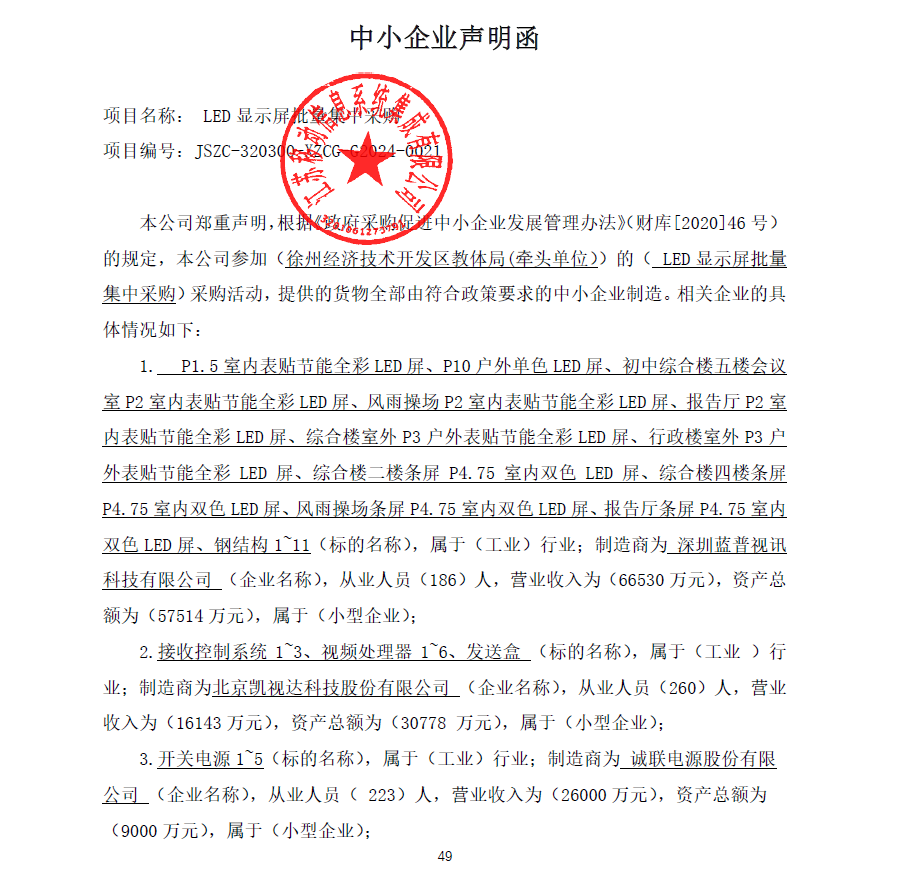 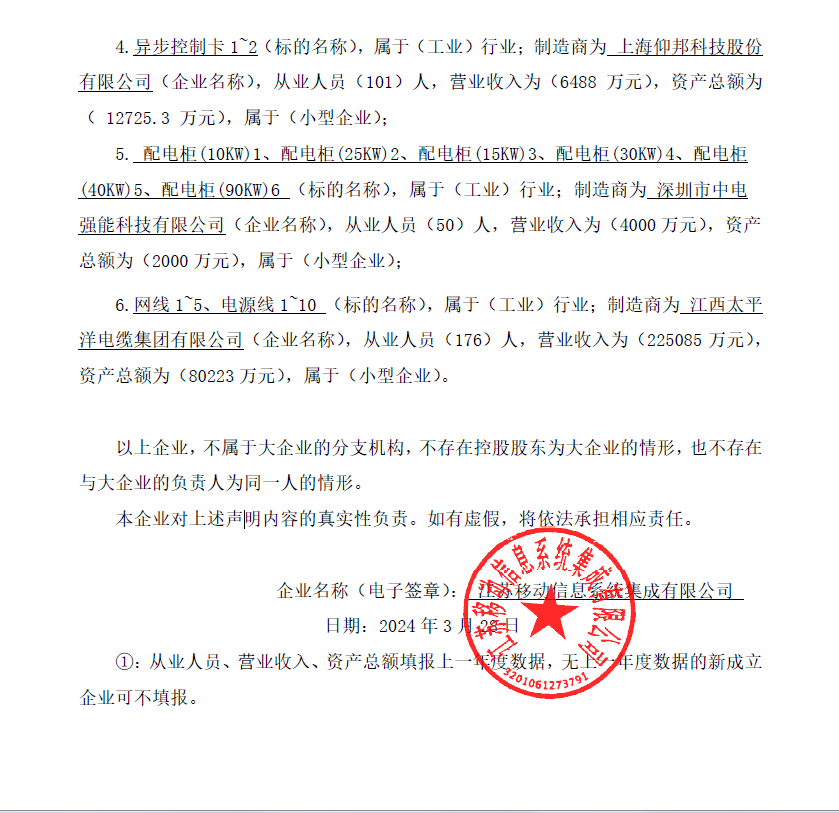 采购包2中标供应商的《中小企业声明函》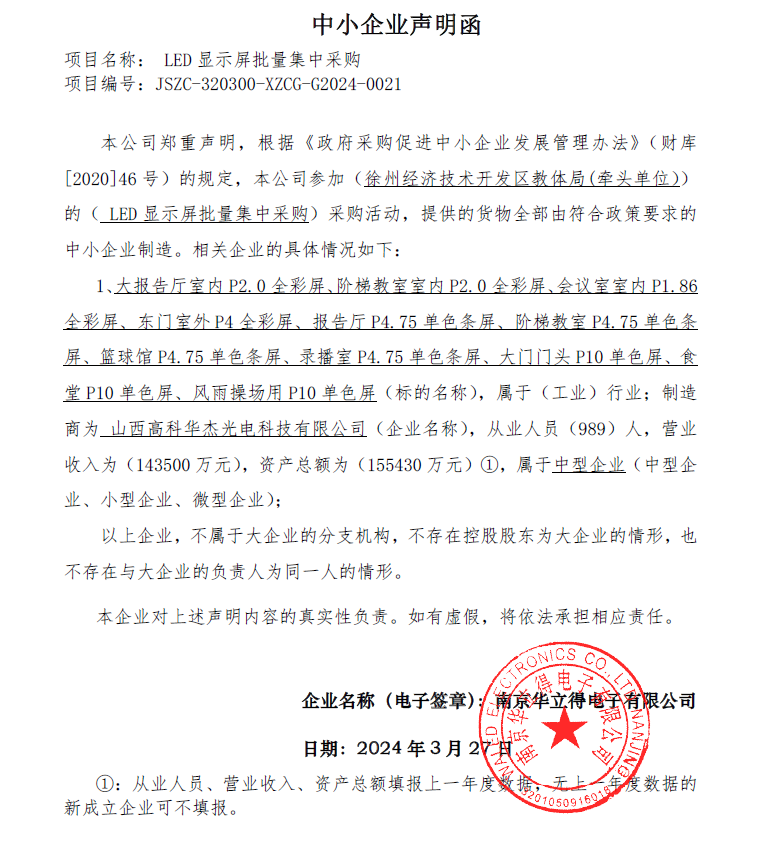 采购包3中标供应商的《中小企业声明函》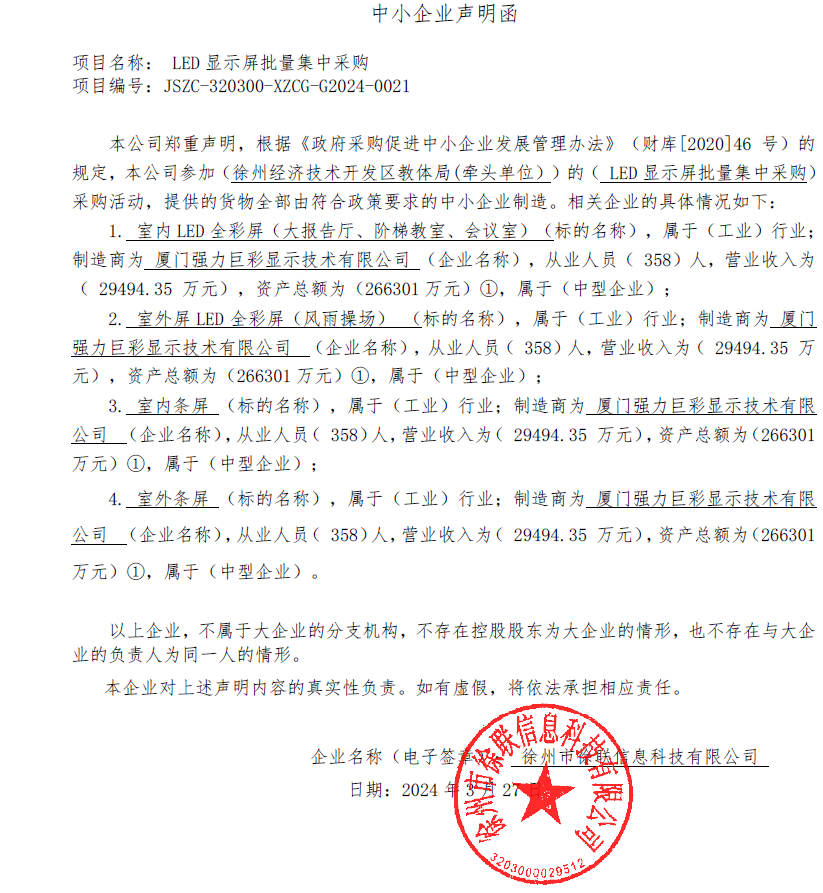 